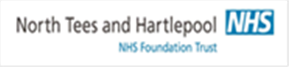 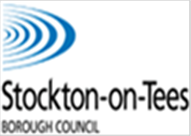 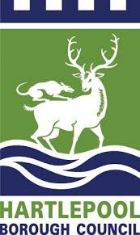 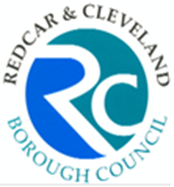 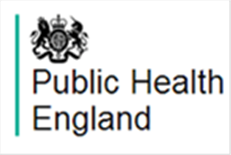 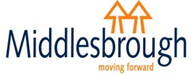 Preschool/School Tooth Brushing ProgrammeMemorandum of UnderstandingPreschool/School ………………………………………………………..Version control 17/3/2021Oral Health Team ResponsibilitiesOral Health Team ResponsibilitiesProvide training for all staff that supervise and deliver the tooth brushing programme to ensure effectiveness and safe delivery of the scheme. Training includes infection prevention and control procedures.Access to a dental professional for advice if needed.All resources will be provided by the oral health team including toothbrushes, toothpaste and brushing racks.Work with the setting staff to ensure that parents give informed consent. Information leaflets for parents/carers will be provided.Provide guidelines for quality assurance processes.Review with preschool/school staff quality assurance checklist once in an academic year (Preschool/School Quality Assurance Checklist).  Review Covid-19 risk assessment checklist with setting staff before resumption of tooth brushing programme in 2021.All the above recorded by each team within the district.Provide training for all staff that supervise and deliver the tooth brushing programme to ensure effectiveness and safe delivery of the scheme. Training includes infection prevention and control procedures.Access to a dental professional for advice if needed.All resources will be provided by the oral health team including toothbrushes, toothpaste and brushing racks.Work with the setting staff to ensure that parents give informed consent. Information leaflets for parents/carers will be provided.Provide guidelines for quality assurance processes.Review with preschool/school staff quality assurance checklist once in an academic year (Preschool/School Quality Assurance Checklist).  Review Covid-19 risk assessment checklist with setting staff before resumption of tooth brushing programme in 2021.All the above recorded by each team within the district.Preschool/School Staff Responsibilities  Preschool/School Staff Responsibilities  Complete a Covid-19 risk assessment and checklist before resumption of tooth brushing programme in 2021. https://www.gov.uk/government/publications/covid-19-supervised-toothbrushing-programmes/covid-19-guidance-for-supervised-toothbrushing-programmes-in-early-years-and-school-settings   published 13/8/2020.Discuss the Covid-19 risk assessment checklist with a member of Oral Health Team prior to resumption of tooth brushing programme.   An oral health lead is identified in the setting to work with the oral health team to coordinate and quality assurance the programme.Commitment to the programme: providing supervised tooth brushing on a daily basis and follow quality assurance guidelines.Complete quality assurance checklists annually (Preschool/School Quality Assurance Checklist).Evidence of parental written consent is kept by the setting and all staff are aware of those children not taking part in the tooth brushing programme.Staff who implement and supervise the programme must attend the training.	Ensuring the programme follows infection prevention and control procedures.Check equipment on a regular basis and ensure the appropriate resources are used.Ensure that the brush storage units are stored carefully and looked after for continued use.Contact the oral health team for new staff to be trained.Contact the oral health team when stock is required. Complete a Covid-19 risk assessment and checklist before resumption of tooth brushing programme in 2021. https://www.gov.uk/government/publications/covid-19-supervised-toothbrushing-programmes/covid-19-guidance-for-supervised-toothbrushing-programmes-in-early-years-and-school-settings   published 13/8/2020.Discuss the Covid-19 risk assessment checklist with a member of Oral Health Team prior to resumption of tooth brushing programme.   An oral health lead is identified in the setting to work with the oral health team to coordinate and quality assurance the programme.Commitment to the programme: providing supervised tooth brushing on a daily basis and follow quality assurance guidelines.Complete quality assurance checklists annually (Preschool/School Quality Assurance Checklist).Evidence of parental written consent is kept by the setting and all staff are aware of those children not taking part in the tooth brushing programme.Staff who implement and supervise the programme must attend the training.	Ensuring the programme follows infection prevention and control procedures.Check equipment on a regular basis and ensure the appropriate resources are used.Ensure that the brush storage units are stored carefully and looked after for continued use.Contact the oral health team for new staff to be trained.Contact the oral health team when stock is required. Termination of the ProgrammeTermination of the ProgrammeIf, at any time, the decision is made to opt out of the supervised tooth brushing programme, the setting lead should inform all partners immediately including the oral health team so that arrangements can be made to collect any surplus stock. If a school leaves the programme after parents have given consent, the manager/head teacher is responsible for informing the parents of the decision to withdraw and for informing school governors.If, at any time, the decision is made to opt out of the supervised tooth brushing programme, the setting lead should inform all partners immediately including the oral health team so that arrangements can be made to collect any surplus stock. If a school leaves the programme after parents have given consent, the manager/head teacher is responsible for informing the parents of the decision to withdraw and for informing school governors.Signatures of LeadsDateOral Health Team Lead:Manager/Head Teacher: